THE FOREST COLLEGE  				“Educando con excelencia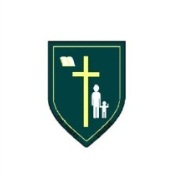    Dirección							en un ambiente familiar”        2021DECLARACIÓN Y TOMA DE CONOCIMIENTO VALOR COLEGIATURA AÑO ESCOLAR 2021	La Dirección de nuestro establecimiento,  tiene el agrado de dirigirse a ustedes para darle la mejor de las bienvenidas a su incorporación a “The Forest College”, para el año escolar 2021.	  Comunicamos a nuestros apoderados(as) que, en virtud de lo establecido en el artículo vigésimo Segundo de la Ley N°20.845 (publicada en el Diario oficial el 08 de junio de 2015), en el Decreto N° 478 a través del cual se regula el financiamiento compartido (publicado en el Diario Oficial el 29 de enero de 2016); y de acuerdo a la Resolución Exenta N°000112 con fecha 22 de enero de 2021, (la cual establece el cobro mensual máximo por alumno) el valor del financiamiento compartido por concepto de los servicios educacionales que impartirá el colegio “The Forest College”, para los alumnos(as) por el periodo académico 2021 corresponderá a: _________________________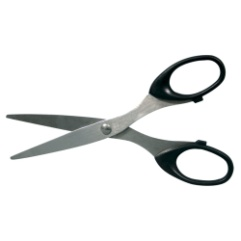 Lorena Cuevas FaríasDirectora…………………………………………………………………………………………… Toma de Conocimiento y Compromiso de pago según cobro mensual por alumnos(as) para el año escolar  2021 establecidos por el Ministerio de Educación, según resolución exenta N°000112 del 22 de enero  2021 .Yo:___________________________________ Rut: ____________________________Apoderado (a)  de: _________________________________  Curso: _______________Fecha: ________________ Firma Apoderado: _________________________________Acepto las condiciones que el colegio establece en cuanto a los valores asignados de colegiatura para el año escolar 2021, de acuerdo a los montos máximos de cobros determinados por el Ministerio de Educación, los cuales me han sido informados oportunamente para mi conocimiento mediante la presente “Declaración y toma de conocimiento: valor de colegiatura año 2021”.NivelCobro máximo por alumno(a) 2021, 11 cuotas mensuales en UF (Resolución Mineduc)Valor UF 01 de marzo de 2021Mensualidad en $(pesos)Se cancelan 11 cuotas al año.Se mantiene su valor en pesos respecto al año 2020Pre-Kinder1.393129.294,68$ 36.500Kinder1.512729.294,68$ 39.5001º a 6º año Básico1.47729.294,68$ 40.0007º y 8º año Básico1.835729.294,68$ 49.5001º a 4º año Medio 1.835729.294,68$ 49.500